Números negativos en la rectaLos números enteros negativos son más pequeños que todos los positivos y que el cero. Para entender como están ordenados se utiliza la recta numérica: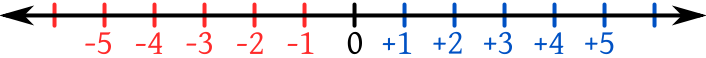 Se ve con esta representación que los números negativos son más pequeños cuanto más a la izquierda, es decir, cuanto mayor es el número tras el signo.